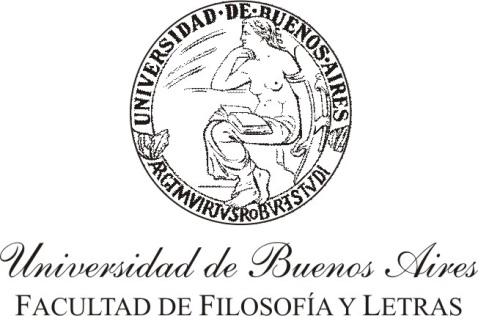 ORDEN DEL DIA 29 de marzo de 2022COMISIÓN DE INVESTIGACIÓNSecretaría de InvestigaciónEX-2022-01616722: Francisco Bertelloni, Director del Instituto de Filosofía, solicita la designación de la Dra. Victoria Arroche, DNI 22.809.377, en el cargo de Secretaria Académica del Instituto de Filosofía “Dr. Alejandro Korn” desde el día 1 de abril de 2022, en virtud de la renuncia al mismo cargo del Dr. Martín D’AscenzoEX- 2022-01881168: Gabriela Fernanda Canavese, presenta la renuncia a su cargo de Ayudante de Trabajos Prácticos de Primera Categoría con dedicación simple en el Instituto de Historia de España “Claudio Sánchez Albornoz”, a partir del día 18 de Abril de 2022.EX- 2021-03309528: Elevación de dictamen del concurso de Director/a del Instituto de Literatura Argentina “Ricardo Rojas”EX-2022-01775925: Jorge Blanco, Director del Instituto de Geografía, eleva la propuesta de jurado para el concurso del Cargo de Dirección del Instituto de Geografía “Romualdo Ardissone”.Jurado Titular: Lic. CarlosReboratti (creborat@gmail.com )
Dra. Virginia Manzano (UBA - virginiamanzan@gmail.com )
Dra. Josefina Di Nucci (UNICEN - dinucci@fch.unicen.edu.ar -
josedinucci@yahoo.com)
Jurado Suplente:
Dra. Claudia Natenzon (UBA- cnatenzon@gmail.com)
Dra. Luciana Buffalo (Universidad Nacional de Córdoba -lubuffalo@gmail.com  luciana.buffalo@unc.edu.ar)